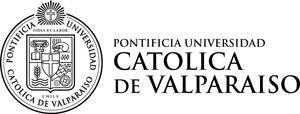 FORMULARIO POSTULACIÓN CONCURSO VIDEO PROTAGONISTAS DE TU CARRERAFORMULARIO POSTULACIÓN CONCURSO VIDEO PROTAGONISTAS DE TU CARRERANOMBRESAPELLIDO PATERNOAPELLIDO MATERNORUTCARRERAUNIDAD ACADÉMICATELÉFONOCORREO ELECTRÓNICOLINK DE DESCARGADeclaro haber leído las bases del concurso y acepto los términos y condiciones del mismoDeclaro haber leído las bases del concurso y acepto los términos y condiciones del mismoSINO